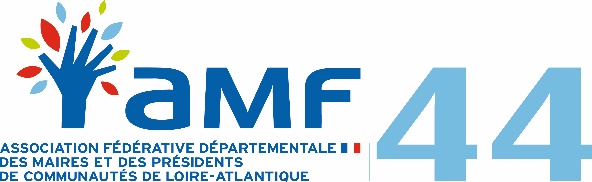 ORDRE DU JOUR DU CONSEIL D’ADMINISTRATIONDU 9 JUIN 2017Ordre du jour :Approbation du PV du Conseil d’Administration du 15 mai 2017Préparation de l’Assemblée Générale des Maires du 30 juin 2017. Partie statutaire. Présentation des comptes 2016 par le Commissaire aux Comptes. Présentation du projet de budget 2018. Proposition de cotisations communes et EPCI pour 2018. Parties interventions. Intervention protocolaire. Conférence et table ronde. Interventions diverses. Cocktail : dégustation de produits locauxPoint sur les lâchers de lanternesPoint sur le programme des réunionsQuestions diverses11 H : Intervention de GEOVENDEE sur la présentation du PCRS (Plan Corps de Rue Simplifiée)Ce Conseil d’Administration sera suivi d’un cocktail.